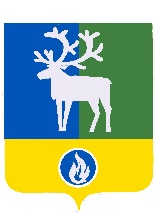 СЕЛЬСКОЕ ПОСЕЛЕНИЕ КАЗЫМБЕЛОЯРСКИЙ РАЙОНХАНТЫ-МАНСИЙСКИЙ АВТОНОМНЫЙ ОКРУГ – ЮГРААДМИНИСТРАЦИЯ СЕЛЬСКОГО ПОСЕЛЕНИЯ КАЗЫМ                       проект                                                                                                                                                                      ПОСТАНОВЛЕНИЕот                     2017 года                                                                                                             № О признании утратившим силу постановления администрации сельского поселения Казым от 25 марта 2010 года №18П о с т а н о в л я ю:1. Признать утратившими силу постановление администрации сельского поселения Казым от 25 марта 2010 года № 26 «Об утверждении перечня документов для признания граждан малоимущими и нуждающимися в жилых помещениях, предоставляемых по договорам социального найма из муниципального жилищного фонда и формы книги регистрации заявлений граждан о принятии на учет в качестве нуждающихся в жилых помещениях в сельском поселении Казым».2. Опубликовать настоящее постановление в бюллетене «Официальный вестник сельского поселения Казым». 3. Настоящее постановление вступает в силу после его официального опубликования.4. Контроль за выполнением постановления возложить на заместителя главы муниципального образования, заведующего сектором организационной деятельности администрации сельского поселения Казым В.Н.Бочкареву. Глава сельского поселения Казым                                                       А.Х.Назырова                                                                            